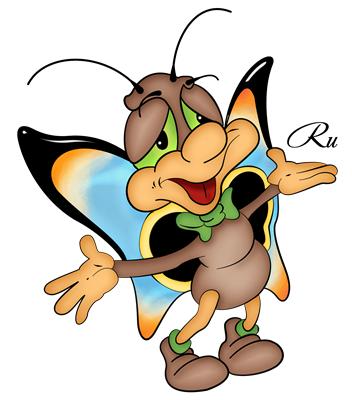 Відділ ОСВІТИ ВИКОНКОМУ ІНГУЛЕЦЬКОЇ РАЙОННОЇ У МІСТІ РАДИКОМУНАЛЬНИЙ КОМБІНОВАНИЙ ДОШКІЛЬНИЙНАВЧАЛЬНИЙ ЗАКЛАД № 207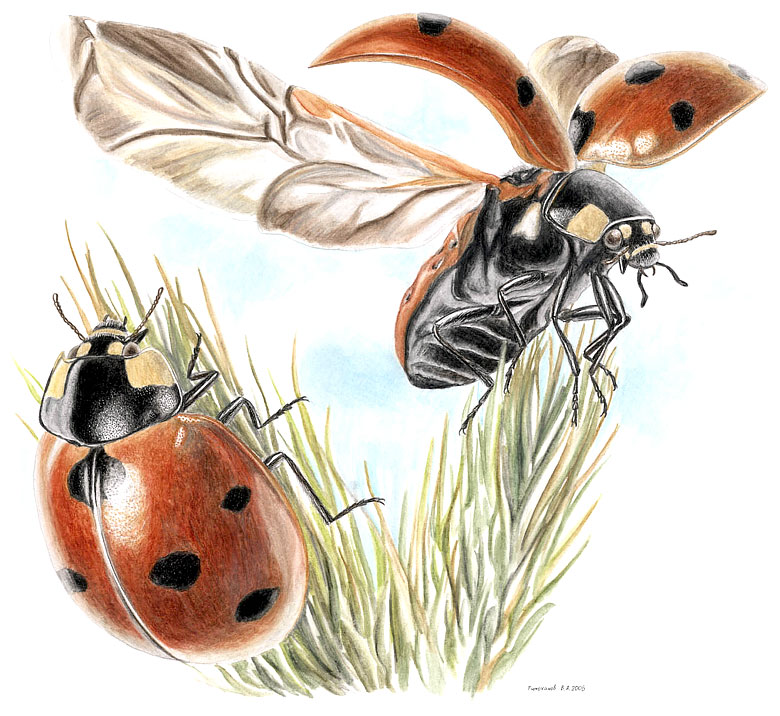                                                                                               Вихователь: Калініна І.А.                      					старша група №8м.Кривий РігПрограмні завдання:- Формувати вміння складати найпростіші геометричні фігури з паличок і ниток на площині столу, обстежити і аналізувати їх зорово-відчутних способом;- Формувати вміння знаходити ознаки подібності та розбіжності предметів, виявляти закономірність у розташуванні фігур, вміння порівнювати предмети за величиною;- Закріпити уявлення про геометричні фігури, вміння групувати їх за ознакою кольору, форми;- Закріплювати рахунок до 10, вміння співвідносити цифри з кількістю;- Продовжувати вчити пояснювати, розповідати, доводити, давати розгорнуті відповіді, по-різному будувати речення, підбираючи рівнозначні формулювання;- Вчити дітей прислухатися до думки інших, уважно слухати питання вихователя і відповіді один одного;- Розвивати логічне мислення;- Виховувати інтерес до занять математикою.Матеріал: фланелеграф, зображення Дюймовочки, Принца, жаби 2 шт., Квіти з кольорового паперу, крила для ельфів 2 пари,площині та об’ємні геометричні фігури, рахункові палички, мотузки, прямокутники з кольорового паперу.Хід заняття.                                                                                                                                                           – Діти ,ви вже знаєте,що природа – прекрасна,барвиста,неповторна і чарівна. І є в неї багато звірів, пташок, риб. Але сьогодні ми поговоримо не про них. Щоб дізнатися,відгадайте загадку:                                                                                                                                                                  Їх усюди на землі є силенна сила,                                                                                                                               Вони розміром -  малі, в багатьох є крила.                                                                                                              Хоч не всі їх мають,і не всі літають,                                                                                                                                                 Але в них – усіх є по шість тоненьких ніг.                                                                                                          Це не плазуни й не птахи,                                                                                                                                              Це – відомі всім – (комахи)Вихователь проводить гру релаксацію «Уяви себе комахою»                                                                     (діти мімікою, жестами , рухами передають ті дії і відчуття ,які  буде описувати вихователь).                                                                                                                                            – Пригріло сонечко. Стало тепло і прокинулись комахи…Жучки побігли ,полетіли шукати їжу. Знайшли квіточку,присіли понюхали її,попили нектар. Раптом подув вітерець. Комахи замерзли и побігли ховатися під листок. Вітер дув сильно і комахи перевернулися і ніжками прядуть. Ось вийшло сонечко ,комахи усміхнулися.                                                                                     (вихователь хвалить дітей за артистичність,правдивість показу ними комахи запрошує дітей сісти за столи).- Діти, я знаю, що всі ви любите казки й зустрічаєтеся з ними щодня. А сьогодні самі потрапите у казку. Сідайте на свої місця, заплющить очі, полічіть до десяти і вигукніть: “Ой!” (Діти виконують завдання). Ні, чомусь не виходить потрапити у казку. Тоді полічіть навпаки від десяти до одного й знову вигукніть: “Ой!”( З красивої квітки з'явилася маленька дівчинка )- Ви знаєте її? (Так, це Дюймовочка). Діти нам потрібно допомогти комахам врятувати Дюймовочку. Ви їй допоможете,якщо виконаєте всі завдання.-  З шкарлупки горіха була зроблена її колиска. Коли вона спала, у відкрите вікно встрибнули Жаби.- Скільки жаб з'явилося на вікні? (2 Жаби)Забрали жаби Дюймовочку на болото і поставили шкаралупу на латаття, а самі попливли. Ось прокинулась Дюймовочка. А навколо дуже багато красивих латаття.- На які групи можна розбити ці латаття? (За розміром і за кольором)- Якого кольору латаття? (Червоні і жовті)- Яких більше, жовтих або червоних? (Жовтих)- Як дізналися?- Зараз ми це перевіримо (Викликаний до дошки дитина на верхній смузі викладає жовті латаття, нижче, під кожною жовтої, - червоні.( З'ясовується, що жовтих більше, ніж червоних, червоних менше, ніж жовтих)- На скільки жовтих більше, ніж червоних? (На 1 латаття)- Що треба зробити, щоб латаття стало порівну? (Прибрати або додати 1 латаття)-Одного разу Дюймовочку побачив Хрущ. Підхопив він Дюймовочку і приніс на галявинку до інших жучків. (На фланелеграфі з'являється Хрущ, і переносить Дюймовочку на галявинку до інших жукам)- Жуки найбільше любили . І зараз вони грали в гру:                                                                «Коли це буває?”(Діти відгадують загадки)       *Білі мухи налетіли--                             *  Мов білі морквинки ясні,Все подвір'я стало біле.                             Бурульки висять весняні.Не злічити білих мух,                               З-під снігу земля вигляда,Що летять, неначе пух.                             І крапає всюди вода.                        (Зима)                                                               (Весна)* Як гарно в ліску! В зелене листячко вбрані дерева та кущі. Пахне спілими запашними суницями. Голосно співають пташки. Хто ж це в лісі порядкує? (Літо).* Невидимо з'явився в лісі, й там таке почало діятися! Цей Невидимко обірвав усе листя з дерев, пожовтіла трава. Зникли чомусь птахи, й кудись поділися жабки. Вже не літають метелики та мухи. Через кого таке сталося, як ви гадаєте? Хто прийшов у ліс? (Осінь).  Комахи любили грати з паличками та мотузками. Давайте і ми пограємо.                                                                   Дидактична гра «Склади фігуру».                                                                                                                (У кожної дитини на столі по 2 мотузочки і набір рахункових паличок)- Візьміть 4 палички і складіть з них квадрат, а з трьох паличок - трикутник.- Чим схожі ці фігури? (У них є кути і сторони)-Чим відрізняються? (У квадрата - 4 кута і 4 сторони, у трикутника - 3 кута і 3 сторони)- Зробіть з 1 мотузочки коло, з іншої - овал.-Чим коло  відрізняються від квадрата і трикутника? (У кола і овалу немає кутів).                                                           – Яка це фігура?(вихователь показує циліндр,куб, конус).III. Физхвилинкака.- Щось ми засиділися. А тепер веселі жучки пропонують нам провести фізхвилинку.Швидко встаньте, посміхніться,Вище, вище потягніться.Ну- ка, плечі розпряміть,Підійміть, опустіть.Вліво, вправо повернулись.Руками колін торкнулися.Сіли-встали, сіли-всталиІ на місці побігли.                                                                                                                                         Наші комахи продовжували грати.Дидактична гра “Впізнай за описом”.(геометричні фігури)- Наші веселі жучки награлися, настрибавшись, втомилися і стали думати ,яка зараз частина доби.                                                                                                                                “Загадки ти відгадай, доби частини упізнай”.*Сонце встало. Що робить воно?Дощ розігнало і світло дало. (Ранок)*За горою сонце зниклоЗі своїми промінцями.Я хутенько смик за нитку В хаті світло запалало. (Вечір).*Чорне сукно лізе у вікно. (Ніч).*Звечора завмирає, а вранці співає. (День). На галявині з'явився маленький Принц, знайомий нашої Дюймовочки. Він вирішив забрати з собою нашу Дюймовочку, але для цього їй потрібні крила, щоб вона могла полетіти з ним. І Принц вирішив подарувати крила Дюймовочці. У Принца крила широкі, а для Дюймовочки - вузькі. (На дошці дві пари «крил» прямокутної форми)- Як визначити, які з них кому належать?                                                                                       (Прийомом накладення . Діти виконують самостійно, фронтальна перевірка)- Отже, наші Дюймовочка і Принц відлетіли на квіткову галявину. Ви, діти ,молодці,що допомогли Дюймовочці.  Наше заняття підійшло до кінця.- Давайте згадаємо, чим ми сьогодні займалися?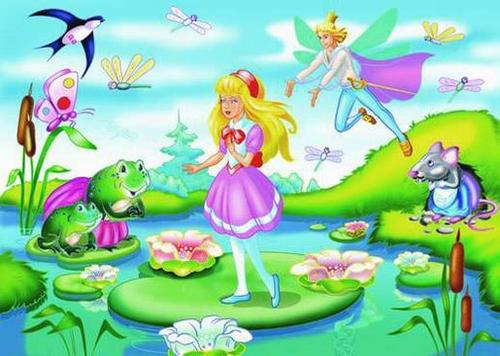 